Что такое гипоксияПрежде чем говорить о возможностях антропософской медицины давайте еще раз очень коротко проговорим  о том,  что же такое гипоксия и современные взгляды на нее. Гипоксия головного мозга у новорожденных – это кислородное голодание ребёнка в период беременности и в родах. Среди всех патологий новорожденных это состояние регистрируется наиболее часто. Очень часто вследствие гипоксии ребёнка наступает серьёзная угроза его здоровью и жизни. Тяжёлая гипоксия головного мозга у новорожденных часто приводит к инвалидности ребёнка или даже смерти.  Вследствие гипоксии страдает как весь организм малыша в целом, так и отдельные ткани, органы и системы, но прежде всего,  страдает головной мозг, как самый уязвимый орган и недооценивать роль перинатальных поражений в формировании детской патологии невозможно.  В  структуре детской инвалидности поражения нервной системы составляют около 50 %, при этом 70–80 % случаев приходится на перинатальные поражения.В настоящее время принято выделять следующие виды перинатальных поражений мозга: - Здесь мы видим, что основная доля всех поражений мозга приходится гипоксические поражения  ЦНС.Гипоксические поражения ЦНС всегда являлись предметом споров между различными специалистами – педиатров, неонатологов,  детских неврологов. Это связано было с тем, что мы еще недостаточно знали о механизме повреждения мозга при гипоксии. Было много разночтений по этому вопросу.   В последние десятилетия изучение мозга из занятий небольшого круга специалистов превратилось в предмет, который пережил бурный расцвет во всем мире и благодаря работам десятков тысяч ученых, а также появлению новых дисциплин, появлению новой аппаратуры, таких как функциональная томография стремительно развивался и привел к множеству новых научных выводов. Это имеет непосредственное отношение и к сегодняшнему нашему вопросу.Стрессовая ось плода Начнем с самого начала  - при исследовании функции мозга матери и плода во время родов выяснено, что для легких родов необходима тончайшая сыгранность между мозгом матери и ребенка. 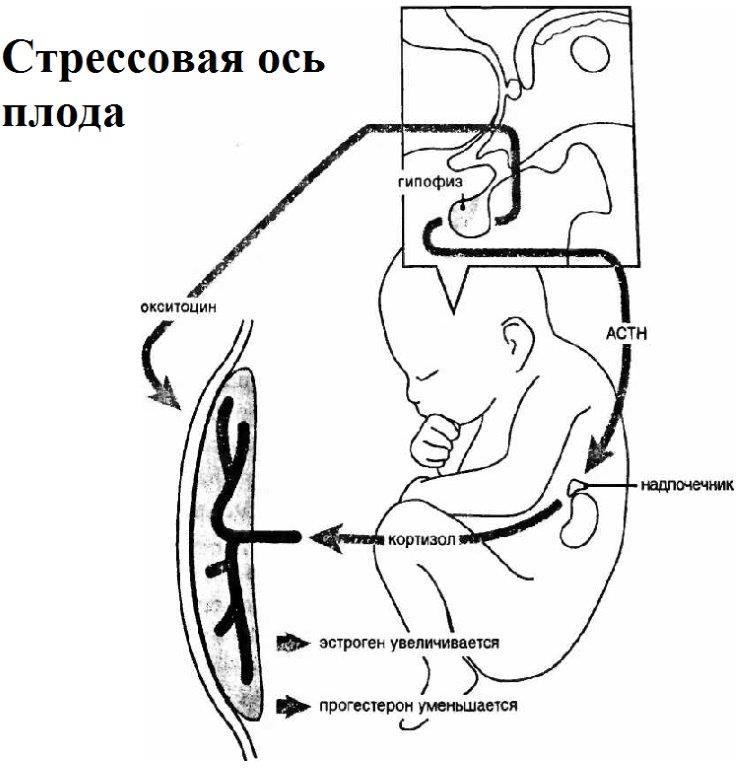 Сигналом для начала родов является снижение уровня глюкозы у плода - это знак того, что мать больше не в состоянии обеспечивать растущий плод достаточным питанием. Клетки мозга в гипоталамусе реагируют на снижение уровня глюкозы,  и начинает стимулироваться стрессовая ось плода. АКТГ стимулирует производство надпочечниками  кортизола, что уменьшает воздействие прогестерона из плаценты и повышает выделение эстрогена. Матка становится более чувствительной к окситоцину. Схватки стимулированные окситоцином, приводят к тому, что головка плода давит на выход из матки. Это вновь вызывает рефлекс, который передается через спинной мозг матери и приводит к повышенному выделению окситоцина, из-за чего головка плода еще больше стимулирует этот рефлекс – так  и начинаются роды. Мы знаем, что определенное число нарушений в развитии ребенка связано с осложнениями во время родов – такими, как, например, наложение щипцов, вакуум – экстракция, преждевременные роды, раннее отхождение вод и т.д. Раньше думали, что трудные роды приводят к нарушению мозга ребенка.  Теперь мы знаем, что трудные роды должны рассматриваться как неправильное взаимодействие между мозгом матери и плода, что является следствием раннего нарушения развития мозга. Можно предположить, что уже на ранних этапах развития гипоталамус плода плохо справлялся с уровнем глюкозы, принимая во внимание, что именно снижающийся уровень глюкозы дает сигнал к началу родов. Т.е., при нарушении развития мозга ребенок не может играть существенную роль в прохождении родов. На тяжелые  роды в трети случаев несправедливо возлагают вину за проявляющиеся позднее нарушения функций мозга. Мозговые аномалии, такие,  как задержки в развитии, повышенный мышечный тонус часто возникают  уже в матке, задолго до родов. Задержка роста и низкая подвижность плода говорит о том, что уже задолго до появления на свет у таких детей существуют проблемы.  Таким образом, и неврологическая картина и трудные роды являются  следствием нарушений развития мозга плода внутри матки и к различным отклонениям в развитии может приводить длительный недостаток кислорода во время беременностиТерминологияВ настоящее время существуют два термина, обозначающие это патологическое состояние. Более распространенно «Гипоксически-ишемическое поражение головного мозга», менее — «Энцефалопатия гипоксического генеза». Оба названия равноценны, так как отражают один и тот же патологический процесс с единым патогенезом и соответственно являются синонимами.Существует и довольно часто встречается термин – ММД – минимальная мозговая дисфункция – но такого термина нет в классификации болезней, он существует просто как рабочий термин для того, чтобы обозначить проблему и далее уже в ней разбираться.. Таким образом - по современным данным около 60% новорожденных детей переносят в этом периоде перинатальную энцефалопатию( незрелость мозговых структур) разнообразного происхождения.  Гипоксические поражения мозга, не ограничиваются только периодом новорождённого. Их последствия имеют особое значение на первом году жизни. Своевременная и адекватная терапия в этот период может привести к более благоприятным исходам и сократить риск развития стойких неврологических нарушений. К сожалению в 24%( и это тоже данные статистики) диагноз ставится поздно, что  приводит к развитию грубых нарушений мозга.Синдромы нарушений ЦНС   Большинство заболеваний нервной системы у детей влекут за собой сложные нарушения двигательных и психических функций которые могут проявляться как в острый период заболевания так и в различные сроки после него. В остром периоде чаще развивается синдром угнетения ЦНС (вялость, гиподинамия, гипорефлексия, диффузная мышечная гипотония и т.д.), реже - синдром гипервозбудимости ЦНС (усиление спонтанной мышечной активности, поверхностный беспокойный сон, тремор подбородка и конечностей и т.д.).В ранний восстановительный период выраженность общемозговых симптомов уменьшается, и становятся очевидными признаки очагового поражения головного мозга. Основные синдромы раннего восстановительного периода следующие.Синдром двигательных нарушений проявляется мышечной гипо-, гипер- или дистонией, парезами и параличами, гиперкинезами.Гидроцефальный синдром проявляется увеличением окружности головы, расхождением швов, увеличением и выбуханием родничков, расширением венозной сети на лбу, висках, волосистой части головы, преобладанием размеров мозгового черепа над размерами лицевого.Для вегето-висцерального синдрома характерны нарушения микроциркуляции (мраморность и бледность кожных покровов, преходящий акроцианоз, холодные кисти и стопы), расстройства терморегуляции, желудочно-кишечные дискинезии, лабильность сердечно-сосудистой и дыхательной систем и т.д.В позднем восстановительном периоде постепенно происходит нормализация мышечного тонуса, статических функций. Полнота восстановления зависит от степени поражения ЦНС в перинатальный период.Тем не менее нормализация неврологического статуса не может быть равноценна выздоровлению. Почему?Невральная ось. 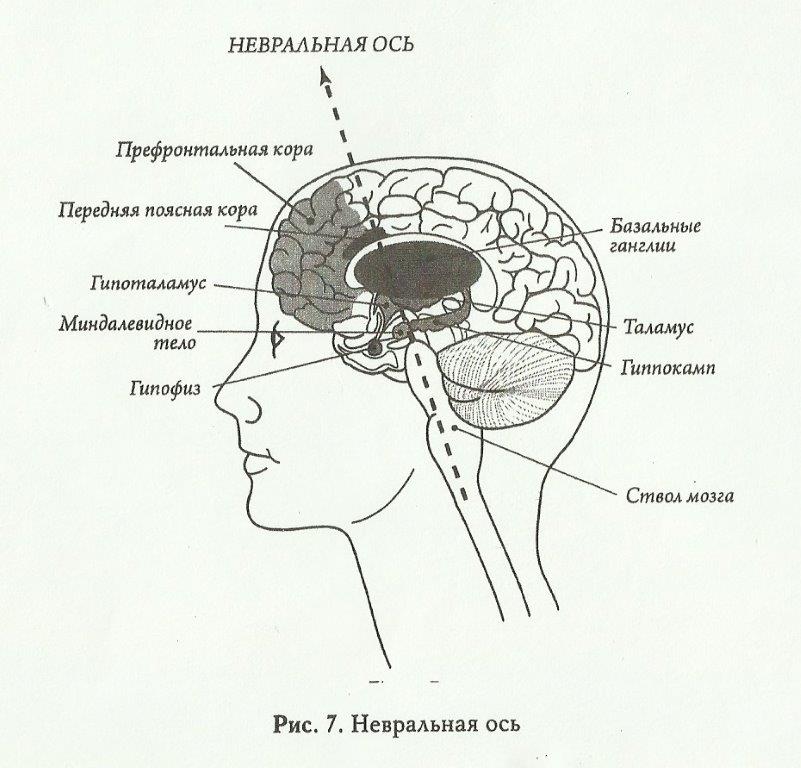 Говоря о  детях с гипоксическим поражением мозга, следует отметить, что вне зависимости от тяжести  процесса отмечается диффузное поражение по всему длиннику  цереброспинальной оси,  и в связи с этим необходимо помнить и всегда это учитывать при работе с такими детьми что наряду с корковыми поражениями и выпадениями, обязательно есть подкорковые нарушения той или иной степени тяжести, которые выявляются значительно труднее и манифестируют в более позднем возрасте.     К счастью,  головной мозг обладает широчайшими компенсаторными возможностями в плане предотвращения многих развивающихся по механизму цепной реакции патологических состояний. Тем не менее,  успешная реализация компенсаторных процессов на каком либо раннем этапе развития ребенка может быть частично или полностью разрушена в более позднем периоде и тогда обнаруживаются,  казалось бы,  неожиданные нарушения в самых различных сферах ЦНС. Например, состояние детей с присутствующими в клинической картине негрубыми  нарушениями моторики и задержкой предречевого развития,  то есть,  детей с сенсо-моторным дефицитом, трактовалось в детской поликлинике как *Перинатальная энцефалопатия*. После проведения 2-3 курсов лечения в первые месяцы жизни эти негрубые явления как будто бы устранялись. Из-за неадекватной оценки состояния  такие дети не  вызывали беспокойства врачей и дальнейшее лечение не проводилось. А к 3-5 годам у таких детей обнаруживаются отдаленные последствия поражения  ЦНС.Последствия гипоксических поражений мозга: - Оптико-гностические нарушения- Снижение слуха- Приступы ночной эпилепсии- Частичное снижение успеваемости- Дислексия = трудности в обучении чтению- Диспраксия =  неловкость рук, трудности в освоении мелкой моторики- Дисграфия = трудности в обучению письму- Дизратрия = речевые нарушения- Агрессивное поведение- Депрессия- Чувство тревожности, страхи- Двигательные нарушения – гперкинезы, тикиРасстройства интеллекта, связанные с патологией оптико –просранственного гнозиса  (гнозис-познание, буквально - неузнавание пространства, невозможность в нем ориентироваться правильно, потеря себя в пространстве), что,  безусловно,  связано с незрелостью подкорковых структур. Нередко встречается снижение слуха, приступы височной эпилепсии, тики. Как правило,  встречается частичное снижение успеваемости, дислексии( трудности в обучении чтению), диспраксии ( неловкость рук, трудности в освоении мелкой моторики), дизграфии  (трудности в обучении письму), явные и стертые дизартрии (неправильное произношение многих звуков). Довольно большая группа нарушений – это проявления агрессивного поведения, депрессии, чувство страха, различные виды нарушение памяти, различные двигательные нарушения – тики, атаксии, гиперкинезы, парезы и т.д. Надо отметить, что у этих детей ослаблена иммунная система, поэтому они, как правило, относятся к категории часто болеющих детей.  Чаще всего указанные гностические оптико –пространственные нарушения имелись и раньше, не привлекая внимания врача, а упущенные возможности их своевременной коррекции могут сформировать предпосылки необучаемости ребенка. Без учета психо-неврологического состояния и без соответствующей индивидуальной подготовки ребенок с нормальным интеллектом часто оказывается в группе неуспевающих, дает срывы в виде асоциального поведения, истероидные реакции.   Таким образом,  вся перинатальная патология - это патология,  требующая своевременной диагностики-медицинской, психологической, педагогической. Эта патология  тем более оптимистична по конечному эффекту реабилитации, чем меньше возраст ребенка, то есть чем раньше начато адекватное лечение, тем больше выражена положительная динамика. В связи с этим надо признать неправомерным недостаточное внимание врачей  детских поликлиник к детям с перинатальной патологией, с  сенсо-моторным дефицитом  (незрелость  моторных и чувствительных нейронов, проводных путей). Таким детям как можно раньше требуется психолого-педагогическая, психо-терапевтическая,психо-речевая и медицинская коррекция недостаточности эмоциональных,психо-речевых, статико-моторных функций.Применение потенцированных  ОПМоя задача рассказать об потенцированных органопрепаратах фирмы WALA (Германия),  изготовленные из здоровых органов преимущественно молодняка крупного рогатого скота, выращенного по самому высокому стандарту качества DEMETR® на специальных биодинамических фермах (собственность WALA Heilmittel GmbH) в Германии. Потенцированные препараты из низших животных и их ядов ( Lachesis,  Apis,  Bufo) давно и успешно применяются в гомеопатии. А применение потенцированных препаратов из здоровых органов высших животных началось в антропософии, благодаря указаниям  Р. Штайнера.Он указал на то, что животно-органическая субстанция может вызывать к новой деятельности эфирную организацию соответствующих органов.  Принципиально новым является то, что происходящие из царства животных органы следует понимать как действующие на жизненное начало в человеке. Именно этот аспект придает этим лекарственным средствам выдающееся значение тогда, когда жизненное начало в человеке оказывается ослабленным, как например, в случае  детей с дисгармоничным развитием. Одним из принципов применения органопрепаратов является то, что они направляют действие минеральных или растительных средств на определенную область органа и тем самым усиливают его, т.е.  это осуществляется принцип «проводника». Следовательно, лечение потенцированными органопрепаратами в антропософии относится более к гуморальным и клеточным процессам активной иммунной защиты, оно сродни классической гомеопатии.Благодаря применению различных потенций органопрепаратов достигается тонкая модуляция их динамики и активности в организме. Состояние здорового органа соответствует, примерно, 8-й ступени потенцирования (Gl D8). Уровни потенции ниже Gl D8 активируют обмен веществ соответствующего органа, благодаря чему образуется большое количество тепла. Активизация собственной деятельности органа тем сильнее, чем глубже = ниже  выбранная потенция органопрепарата. В случае слабости эмбриональной закладки органа в лечении используются глубокие потенции, например GL D5, Gl D6 в сочетании с редким применением высокой потенции Gl D30, как соответствующей высшему, главному принципу строения органов.И  в контексте поднимаемой проблемы  мы  используем в первую очередь препараты, которые помогут повлиять на развитие незрелого  мозга маленького ребенка или исправить те нарушения, которые выявляются в более поздние периоды. Т.е. мы будем говорить о препаратах мозга, какие тут есть возможности у антропософской медицины.Начнем с нижнего этажа этой оси и проследим каждый из 4-х ее  основных уровнейПервый этаж - Ствол мозгаСтвол мозга включает в себя: – продолговатый мозг- варолиев мост- мозжечок- ножки мозга- четверохолмие, здесь же и ядра черепномозговых нервов. Через мозговой ствол вниз идут нервные волокна, управляющие мышцами нашего тела, а наверх к коре восходят пути ощущений и боли. Т. е,  он как бы подготавливает нас к действиям, дает возможность сохранять бодрость Но самое важное - ствол мозга регулирует функции, имеющие решающее значение для жизни: дыхание, работу сердца, температуру тела, смену сна и бодрствования. Здесь находятся рефлекторные зоны кашля, чихания, рвоты. Кроме того, мозговой ствол активирует кору больших полушарий и таламус.Когда  мы говорили об острых проявлениях гипоксии в период новорожденности, то подчеркивали, что нужно здесь новорожденному – выжить – наладить дыхание,  ССС, т. е.,  наладить все жизненно-важные функции. Т. е.,  ствол тут подходит как нельзя лучше.Hirnstamm Gl D6 – D8- D10Это ОП  = органопрепарат  ствола мозга.Ствол мозга регулирует функции, имеющие решающее значение для жизни: дыхание, работу сердца, температуру тела, смену сна и бодрствования. Здесь находятся рефлексогенные зоны кашля, чихания и рвоты. Кроме того, мозговой ствол активирует кору больших полушарий и таламус.Показания для этого препарата очень широкие:- гипоксические поражения ЦНСлогопедические нарушения- офтальмологические и сурдологические нарушения- практически все эндокринологические расстройства-  кардиологические нарушения- пульмонологические нарушения и вегетативные расстройства. .Apis regina comp С этим препаратом  была сделана попытка повлиять на находящийся еще в стадии развития мозг маленького ребенка или оказать терапевтическое действие на более поздние поражения мозга путем оживления, прежде всего стволовой его части.Состав этого композиционного препарата включает:Apis regina Gl D16 = Соты пчелиной матки с личинкой и кормом.  Под воздействием этого препарата подвергшиеся  сильному разрушению нервные клетки должны подключаться к регенеративным силам всего организма..Cтволовая часть мозга = Hirnstamm  Gl D7  является как бы корнем  всего мозга. Это носитель витальных зеркальных функций остального  организма.  ОП стимулирует эфирную организацию специально в гомологичных областях стволовой  части мозга.Таким образом, Apis regina comp. служит основным терапевтическим средством при самых разнообразных, прежде всего посттравматических и постгипоксических нарушениях мозга и является специфичным препаратом для стимулирования витальных функций мозгаПоказания для применения этого состава могут быть очень широкими –– от младенческих нарушений, связанных с родовыми травмами и различных органических нервных заболеваний,  вплоть до связанных в большей степени с функциональной областью патологии типа стрессовых ситуаций и слабой способности к концентрации. Мы  чаще применяем этот препарат у более маленьких детей, когда надо наладить стволовые процессы в организме.Pons Gl D8 – 12 Это ОП моста мозга.  Мост – это равновесие, координация, слух, дыхательные движения.-Варолиев мост – это равновесие, координация, слух, дыхательные движения.Cerebellum Gl D6 – 10 Это ОП мозжечка. Он находится   в задней черепной ямке – отвечает за плавность и координацию движений, мыслей  и речи. Он хранит память о заученных движениях – это осанка, походка. Но есть данные, что он важен также и для более высоких когнитивных функций - такие как скорость обработки информации, координация мыслей. Когда мозжечок в низкой активности  ребенок становится неуклюжим, он медленнее соображает, хуже обрабатывает информацию, легко сбивается с мысли, запутывается, у него плохой почерк, замедленная речь, чувствительность к свету, шуму, прикосновениям, проблемы с запоминанием.Показания:- различные атаксии- нарушения вербального интеллекта- затруднения в учебе- СДВГ- дислексии- аутизм-  синдром  АспергераCerebellum comp. Этот комплексный препарат должен оказывать терапевтическое влияние на душевные,  эфирные и физические изменения, появляющиеся после Commotio cerebri, Contusio cerebri и тяжелых, связанных с ними шоковых состояниях.Показания: - сотрясения головного мозга и их последствия- нервные нарушения после шока- головокружения различного происхождения- атаксии- гиперкинетические нарушения  Препарат применяется для гармонизации взаимодействия между чувствующе-нервной и обменной системами, особенно после травмВторой этаж – Промежуточный мозг -  Diencephalon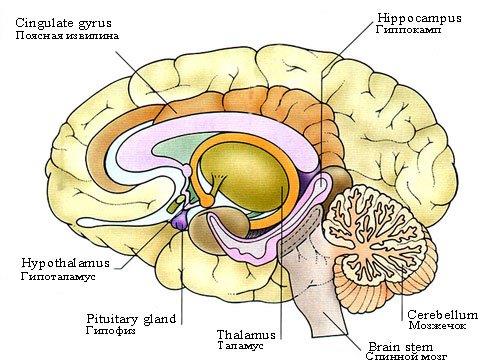 Поднимаемся на следующий этаж - я буду говорить о тех  отделах, которые играют ключевую роль в нашей плоскости – гипоксии.Промежуточный мозг –  Diencephalon -следующий этаж мозговой оси – сюда относятся:-  таламус- гипоталамус.Thalamus Gl D6 -12 Таламус контролирует температуру тела, все виды чувствительности, память. Таламус расположен в центральной части мозга и играет ключевую роль в нашем сознании, потому что отсюда поступает информация от всех органов чувств и здесь же переключается для отправления в кору больших полушарий. Он как перевалочный пункт – посылает сигнал «проснись»  в ствол мозга, и тот далее выделяет возбуждающий адреналин.Это главный пункт сбора и анализа сенсорной информации. Повреждение Таламуса вызывает нарушение долгосрочной памяти, краткосрочной памяти и нарушение сознания.Показания:- нарушения долгосрочной и краткосрочной памяти- все виды нарушений чувствительности- зрительные и слуховые нарушенияHypothalamus  Gl D 6-30 Это ОП Гипоталамуса.     Вообще, трудные роды   уже сами по себе могут рассматриваться как первый симптом нарушения детского гипоталамуса, потому что он играет активную роль в выборе момента начала родов. Гипоталамус - это наша память, биологические часы, концентрация внимания, температурная регуляция, управление вегетативной нервной системой. Гипоталамус  выделяет окситоцин и активизирует гипофиз. Гипоталамус – главный управитель эндокринной системы – заставляет гипофиз приказать надпочечникам выделять гормоны стресса.Вес нашего тела регулируется гипоталамусом. Анорексия – это болезнь гипоталамуса. Кластерная головная боль – это тоже болезнь гипоталамуса.   Депрессии – это расстройство развития гипоталамуса. У депрессивных больных некоторые группы клеток в гипоталамусе гиперактивны. У многих крайне активирована стрессовая ось – гипоталамус – гипофиз – надпочечники. Общим признаком всех форм депрессий – слишком сильная реакция мозга на стрессовую ось. В этой ситуации нужны свет и Вит Д.Нужно  знать, что эпилептическая  мозговая активность воздействует на функции гипоталамуса, возбуждая его.Показания:- трудные роды  в анамнезе ребенка- анорексия- кластерная головная боль- депрессия- эпилептическая мозговая активность- плохая памятьDiencephalon Gl D 8 -12Это ОП  - промежуточного мозга – в него включены – таламус и гипоталамус – о них мы уже говорили и, следовательно,  показания для этого препарат такие же. Промежуточный мозг – центральный коллектор всех афферентных чувствительных путей, высший центр вегетативной регуляции обменных процессов, так как в него входят гипоталамо-гипофизарная система и серый бугор центра  терморегуляции.Но я должна вам сказать одну вещь – особенно хорош этот препарат по моему опыту – при энурезах. Пока не дашь Diencephalon – с энурезом не так легко справиться, хотя у нас есть органопрепараты  мочевого пузыря, главного нерва мочевой системы, спинного мозга и т.д.Показания:- гипоксические поражения ЦНС- нарушения памяти- детский энурез- парциальные  нарушения развитияHypophys – Gl D 4 -30 Это ОП Гипофиза.  Через него осуществляется стимулирование всей эндокринной системы и потом обратно к нему приходят различные   гормональные и негормональные ответы. Именно гипофиз отвечает за формирование органов, правильный их рост и поддержание строения и пластичности органов.   Выделяет эндорфины,  усиливает выброс гормонов стресса, хранит и поставляет окситоцин. Кстати,  об окситоцине – помните мы говорили о стрессовой оси плода – когда гипофизом выбрасывается окситоцин  - усиливаются схватки.  Если роженице делают эпидуральную анестезию ( а это сейчас очень модно),  то гипофиз производит меньше окситоцина – схватки ослабевают или совсем прекращаются – вот вам и затяжные роды – приходится делать инъекции окситоцина. А после родов окситоцин обеспечивает появление молока у матери – а когда задавлена анестезией стрессовая ось – окситоцина меньше – следовательно,  и молока меньше или его совсем не появляется. И это довольно частая ситуация.Hypophys|Stannum Это комплексный препарат, в него входят Hypophysis Gl D7 – гипофиз  и             - Stannum met D 14 – оловоHypophysis/Stannum – применяется  как общее лекарственное средство для гармонизации функциональной конституции при слабости процессов формирования  нервной деятельности в периоде детства и обусловленных этим нарушениях развития. Препарат предназначен для длительного приёма с увеличением дозы и кратности приема по мере роста и развития ребенка. Третий этаж –  Лимбическая системаДалее пошла лимбическая система: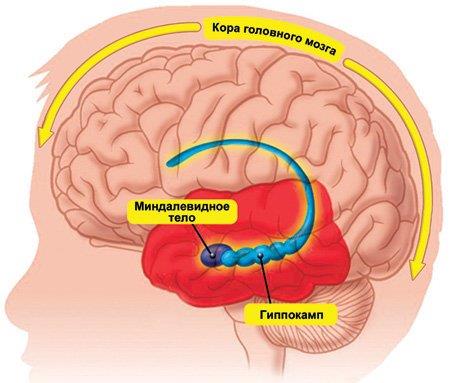  – миндалевидное тело- базальные ганглии- гипоталамусCorpus amygdaloideum Gl D 6 -12 -30 Это ОП миндалевидного тела. Это что-то вроде набата – получает информацию от 5 органов чувств , интегрирует ее с прошлым опытом и посылает сигналы в соответствующие отделы мозга. Формирует чувство страха, агрессивного поведения. Это центр страха и агрессии. Когда оно гиперактивно – то возникает слишком острая, неадекватная реакция – ребенок ведет себя неадекватно – все кидает, бьет, рвет, уходит с урока, грубит,  демонстрирует агрессивное поведение.Hippocampus – Gl D 6 -12 Это ОП Гиппокампа, он  находится под височными долями – имеет решающее значение для нашей памяти – отвечает за долговременную память, обучение, запоминание, визуально- пространственную память. Тормозит деятельность миндалевидного комплекса. Даже частичное поражение гиппокампа может вызвать тяжелые, стойкие нарушения памяти. И еще одна особенность – повышение кортизола  повреждает гиппокамп. Глюкокортикоиды разрушают способность гиппокампа закреплять новые воспоминания,   обучаемость. У взрослых с постоянно высоким уровнем кортизола гиппокамп сжимается, заставляет нас набирать вес, поскольку разрушает ряд гормонов, контролирующих аппетит. Учитывая, что современный человек практически постоянно находится в стрессовой ситуации  и наши дети тоже,  то гиппокамп практически всегда задавлен.И таким образом получается – гиперактивное миндалевидное тело и подавленный гиппокамп – это очень плохое сочетание. И эти 2 препарата показаны детям с СДВГ, возбудимым, агрессивным, с плохой обучаемостью, плохим запоминанием.  Gyrus cinguli – Gl D 6 – 12 Это ОП Поясной извилины. Это  область тревоги мозга, она  располагается впереди между передними долями в самой глубине. Здесь боль интерпретируется – отсюда идут различные эмоции -  гримасы боли, стрессовая реакция, учащенное дыхание, повышение АД, сердцебиение. При повышении активности этого ядра – возникает ощущение постоянной тревоги, неуверенности, страха.Показания: - внутренняя тревожность- неуверенность в себе, в своих действиях- страх потерять маму,  родныхЧетвертый этаж – кора головного мозга  Lobus frontalis Gl D 12-30 Это ОП Лобной  доли головного мозга – управляющий центр мозга,  отвечает за поведение, принятие решений, сосредоточение внимания, способность прогнозировать, планировать завтрашний день, защищает от импульсивности, необдуманных поступков, помогает вначале подумать, потом сказать. Рассудительность предусмотрительность, способность к ясному выражению мыслей и чувств, способность концентрироваться, умение сидеть и слушать других, умение приходить во время, умение извлекать уроки из ошибок, хороший контроль над поведением. 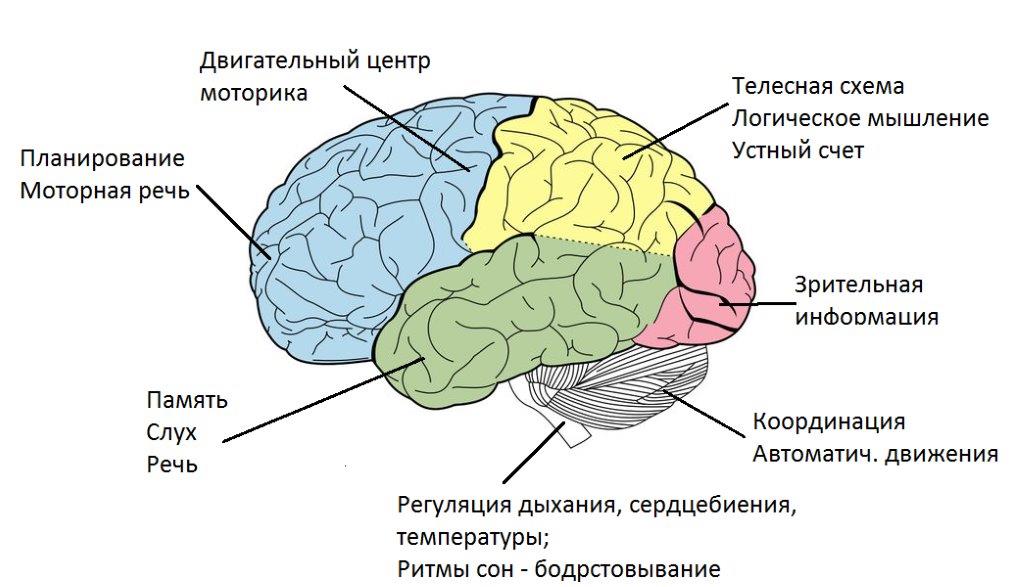  Передний отдел лобной доли выделяется как префронтальная зона мозга – префрионтальная кора, как ее называют – это инициативность, планирование, речь, личность, моральное поведение. Она тормозит агрессивное поведение и играет ключевую роль в наших моральных суждениях.Агрессивное поведение подростков как раз связано с 2-мя отделами- префронтальной корой и миндалевидным телом. А именно префронтальная кора,   к сожалению,  созревает полностью только к 25 годам – снижение уровня криминального поведения подростков и мужчин связано как раз связано с развитием к этому возрасту лобной доли, а именно префронтальной коры.Показания:- нарушения внимания, плохая концентрация- затруднения в учебе- двигательные нарушения- аутизм, синдром Аспергера- различные нарушения поведения- агрессииCerebrum region motorica – это ОП передней извилины, двигательная зона. Показания:- двигательные нарушения, параличи, парезыLobus temporalis Gl D 8-20это ОП Височной  доли  мозга – кратковременная память, стабильность настроения, языковая функция (слух и чтение), восприятие языка, обработка музыки и голосовой интонации, распознавание предметов по виду и названию, вспоминание слов, интуиция.Повреждение височных долей  приводит к возникновению  – приступов височной эпилепсии, нестабильности настроения, проблемам  с учебой, языковым проблемам, проблемам с памятью, периодам тревожности, мыслям о суициде, социальной изолированности, раздражительности,  чрезмерной религиозности, депрессии с мрачными мыслями, дислексии, головным болям, болям в животе.   Возникает наплевательское отношение к учебе, работе, личной жизни, чувство безнадежности, мало силы воли. Височные доли часто страдают даже при нетяжелых черепно-мозговых травмах.Показания:- приступы височной эпилепсии- нестабильность настроения- снижение памяти- речевые нарушения- депрессия с мрачными мыслями- социальная изолированность- головные боли- боли в животе непонятного генеза- отсутствие силы волиLobus parietalis Gl D 6-20 Это ОП теменной доли мозга.– это «сенсорная кора» - обработка тактильных и вестибулярных нарушений (прикосновение, температура, расположение тела в пространстве, телесная схема, мышечно-суставное чувство, чувство распознавания предметов на ощупь). Это логическое мышление, устный счет. Это центр праксиса – ходьба, еда, одевание, механический элемент письма, различные виды трудовой деятельности. Показания:- оптико-гностические нарушения- неуклюжесть, неловкость движений- дизграфия- диспраксияЛевая теменная доля –это обособление своего «Я» -т.е что его отличает от остального мира, а правая доля определяет в чем он подобен окружению  Lobus occipitalis  Gl D 8-20 Это  ОП затылочной доли  головного  мозга. Ее функции - восприятие и переработка зрительной информации. Принимает зрительную информацию и посылает ее в гиппокамп, где образовывается краткосрочная память – так мы запоминаем места, где были, маршруты, по которым ходим и т.д. Показания : - зрительно –гностические нарушения- нарушения памяти, особенно краткосрочной.- дегенеративные нарушения зрительного путиПрименяется   при  довольно грубом поражении ЦНС, органических нарушениях, грубых задержках развитияCerebrum comp. A.Cerebrum comp. A охватывает, включая гипофиз, весь зрительный путь, начиная с радужной оболочки, сетчатую оболочку вместе с сосудистой оболочкой, Nervus opticus (зрительный нерв) с Chiasma opticum (зрительным перекрестом), а также относящиеся к стволовой части мозга Corpora quadrigemina, Medulla oblongata, Thalamus и Cerebellum. С их помощью должен оживляться “аппарат отражения” (“Spiegelungsapparat”) зрительного процесса. Данные практики показывают, что наряду с дегенеративными нервными процессами действию Cerebrum comp. А хорошо поддаются и хронически-рецидивирующие воспаления в области роговой и радужной оболочки. Cerebrum comp. А является основой следующих препаратов Cerebrum comp. А cum Auro comp. и Arnica/Plumbum comp. A.Показания:- дегенеративные процессы ЦНС- дегенеративные процессы в сетчатке и зрительнос пути- страбизм- амблиопия- при повреждениях в области зрительного центра дополнительно рекомендуется органопрепарат Lobus occipitalis в соответствующей потенции.Cerebrum comp. B  Наряду с внутренним ухом, состоящим из перепончатых и костных частей улитки и полукружных каналов, Cerebrum comp. B содержит нервные препараты Nervus statoacusticus, Corpora quadrigemina, а также Medulla oblongata (Ventriculus quartus) и Сerebellum, оживляющие исходный, вегетативный, исходящий из стволовой части мозг и важнейшие относящиеся к нему нервные центры, включая эпифиз и мозжечок.Органопрепарат, состоящий исключительно из частей мозга и внутреннего уха, должен терапевтически влиять на слуховые пути и вместе с этим в первую очередь на телесный “аппарат отражения” (Spiegelungsapparat) слухового процесса и слухового восприятия—в смысле оживления эфирной организации в этой области.Показания:- дегенеративные процессы в ЦНС- стимулирование и координация всей нервной организации ребенка- симптомокомплекс МЕньера- высокая чувствительность к шумамПрепарат применяется для стимулирования этеризации и координации всей нервной слуховой организации, напр.,1. как адъювант в терапии ушных заболеваний, особенно при comp. отосклерозе (при Otitis interna et media возможно чередование с Silicea или Arnica e planta tota D20)2. при симптомокомплексе Меньера3. при высокой чувствительности к шумам (напр., при преканцерозе)Структура перинатальных поражений ЦНССтруктура перинатальных поражений ЦНСГипоксически-ишемические поражения57%Аномалии и дисплазии мозга28%TORCH - инфекции11%Родовая травма2%Наследственные болезни обмена2%Гипоксические поражения ЦНСГипоксические поражения ЦНСГипоксические поражения ЦНСОстрый периодСиндром угнетения ЦНСГиподинамия, гипорефлексия, мышечная гипотонияОстрый периодСиндром гипервозбудимостиБеспокойство тремор подбородка и конечностей, мышечная дистонияРанний восстановительный периодСиндром двигательных нарушенийМышечная гипо\гипер\дистония, парезы, параличи, гиперкинезыРанний восстановительный периодГидроцефальный синдромУвеличение окружности головы, выбухание родничка, расхождение швовРанний восстановительный периодВегето-висцеральный синдромМраморность кожи, акроцианоз, холодные кисти и стопы, лабильность сердечно-сосудистой и дахтательной систем, расстройство терморегуляцииПоздний восстановительный периодПроисходит нормализация мышечного тонуса, статических функцийТем не менее, нормализация неврологического статуса не может быть  равноноценна выздоровлению